CUESTIONARIO ARTISTICAGRADO JARDINTERCER PERIODO2017NOMBRE: _________________________________________________________IDENTIFICO LA IMAGEN DEL LADO DERECHO EN EL DIBUJO COLORIANDOLA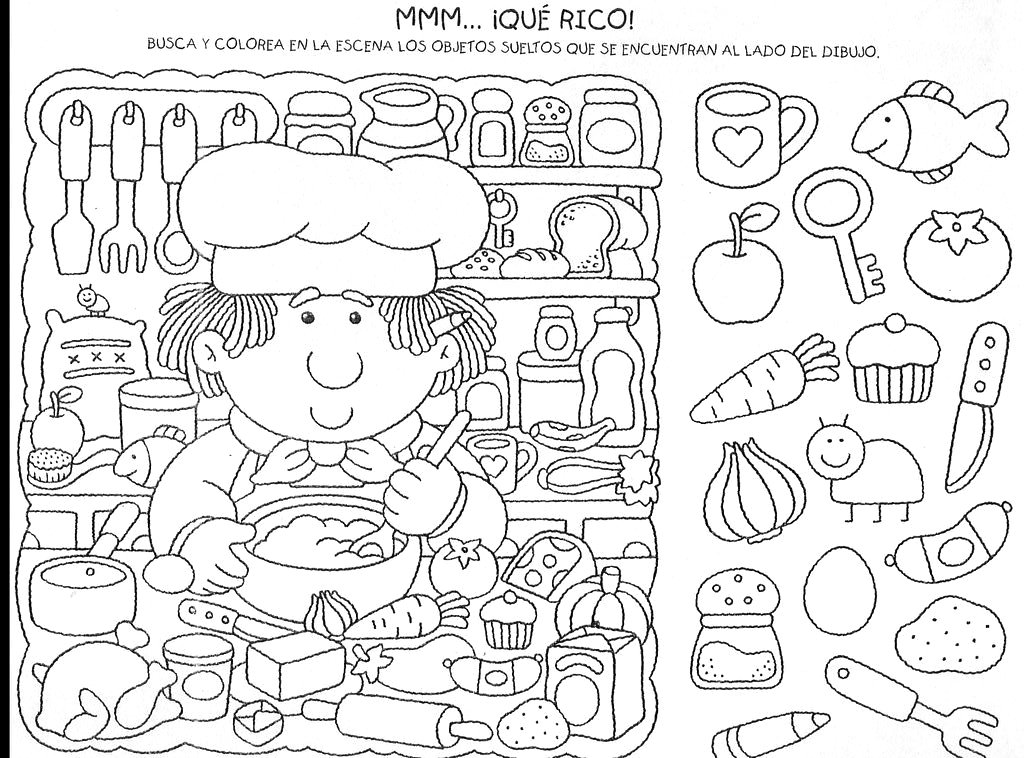 